First we need to read the information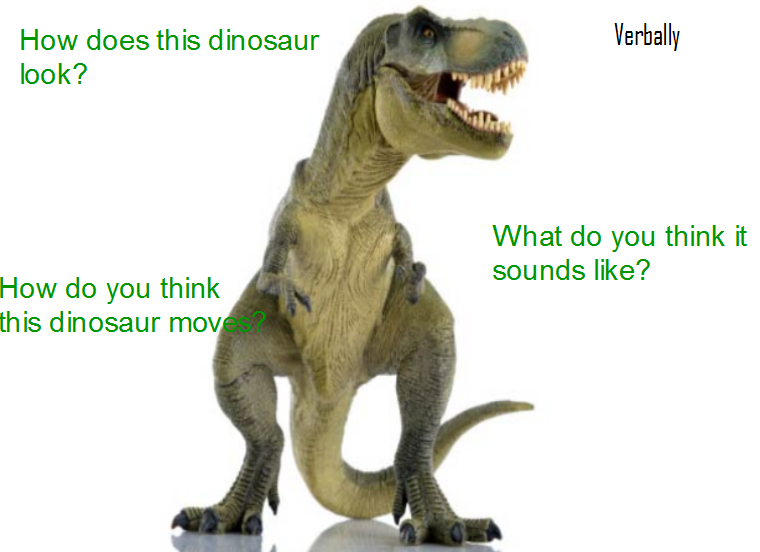 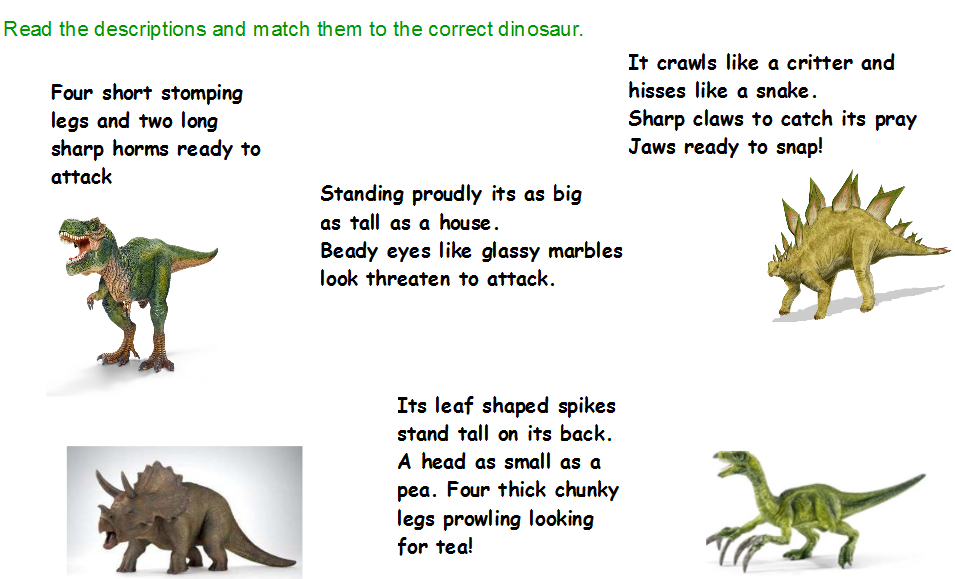 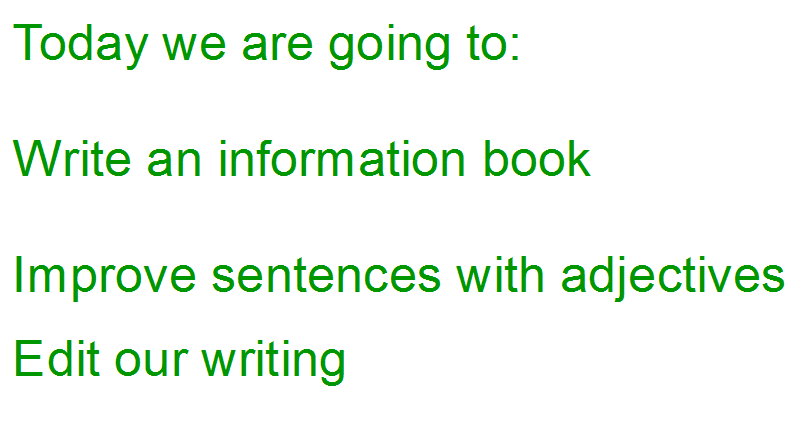 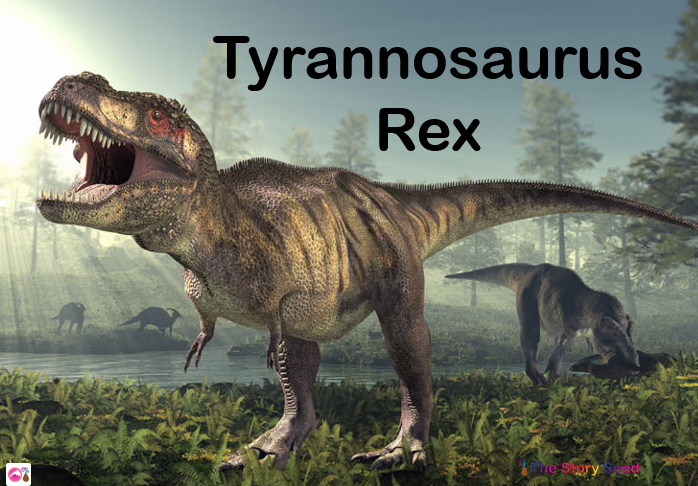 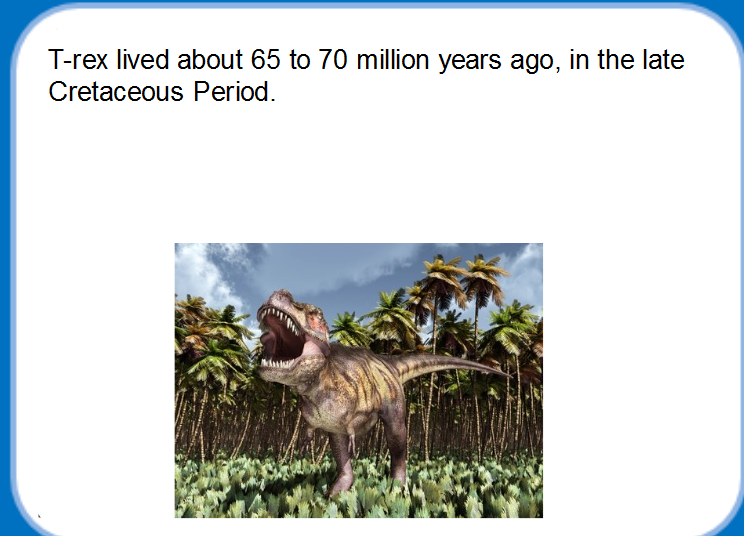 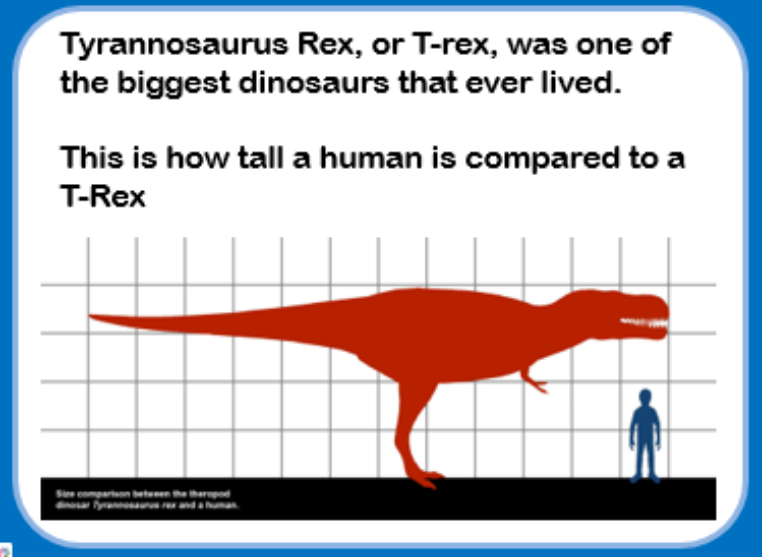 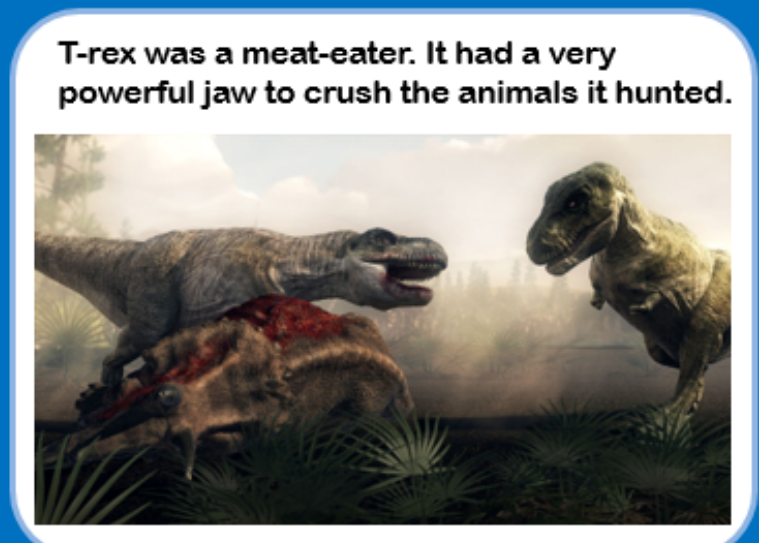 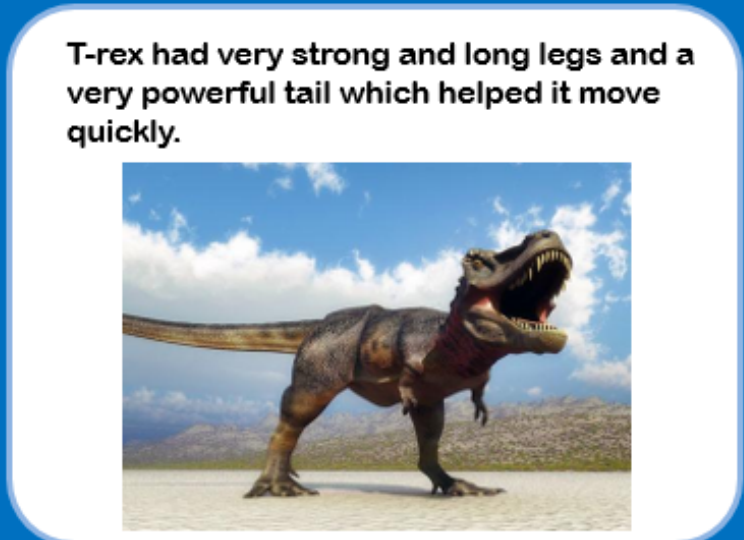 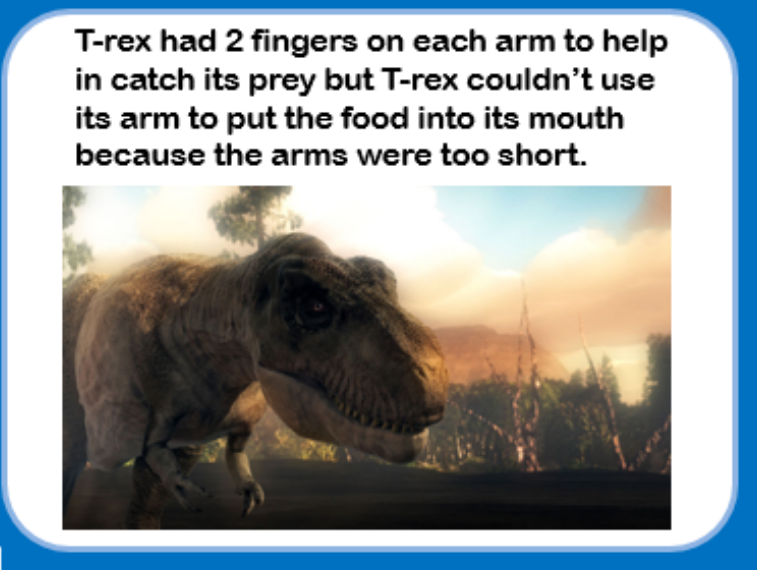 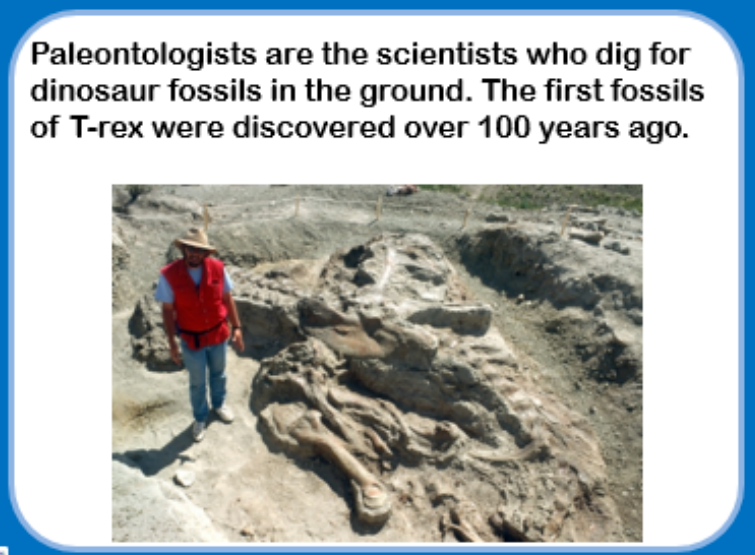 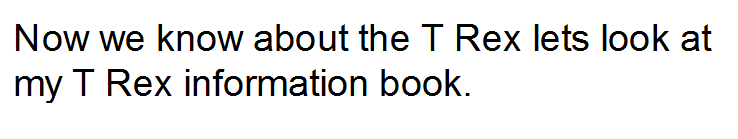 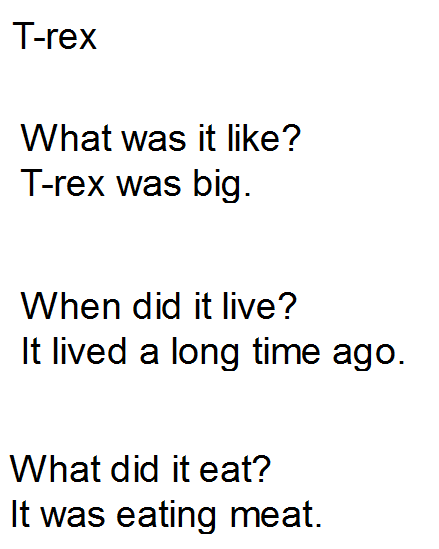 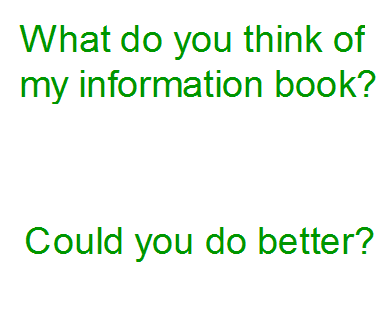 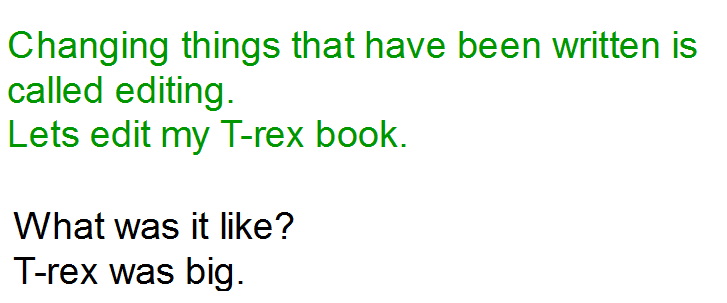 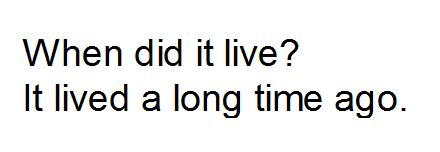 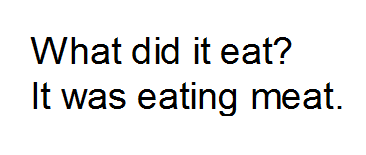 Now can you make your own information book about a dinosaur?Use the same headings.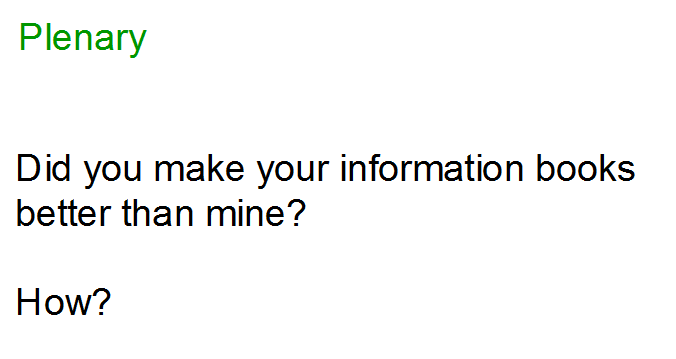 Lesson 2Which words describe the dinosaur? Say a sentence using each word.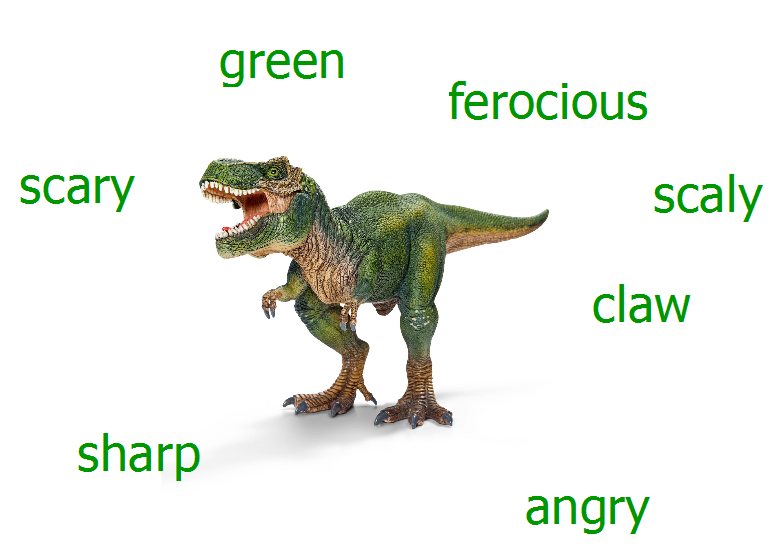 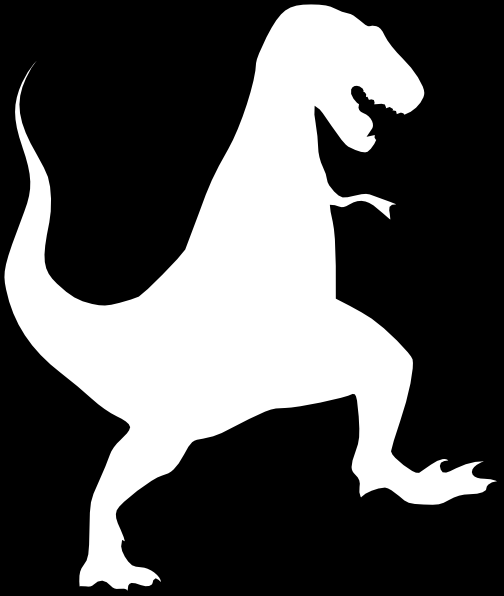 Write your own words for this dinosaur and use them in sentences.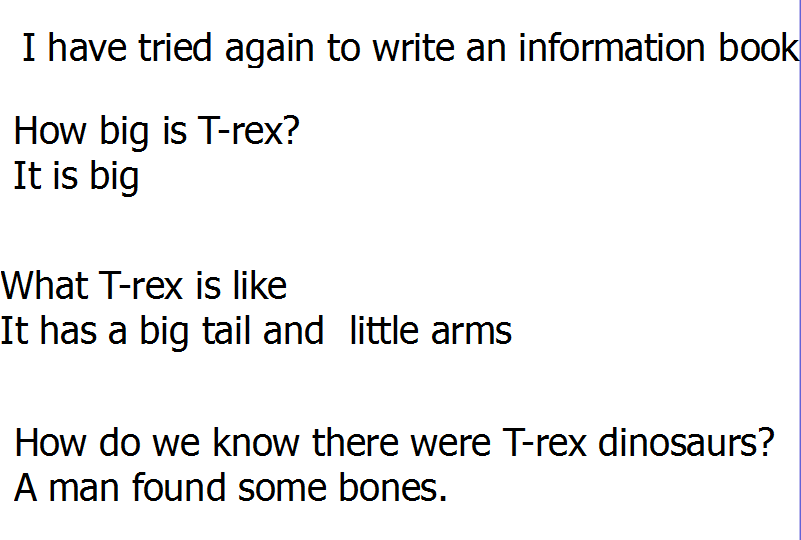 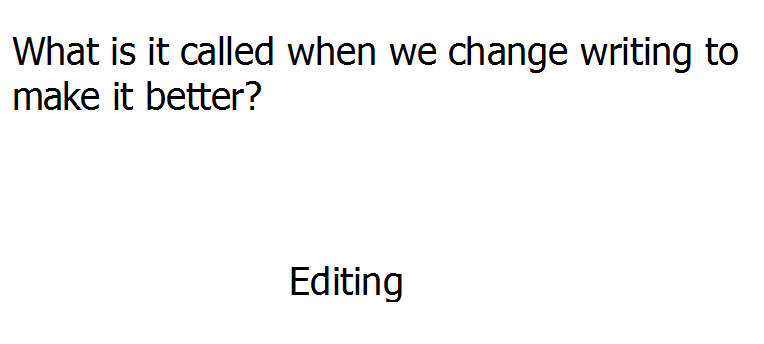 As before edit the sentences using the information.Make your own book about the dinosaur.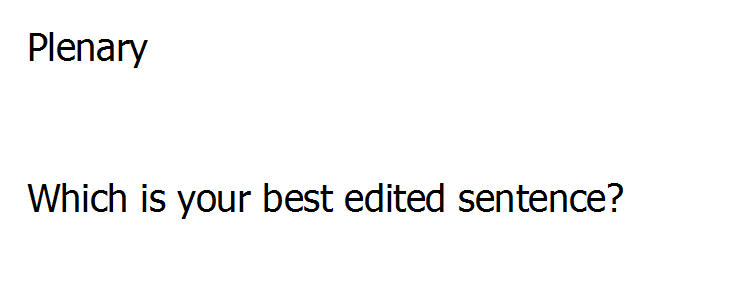 